Ausschreibungstext NPK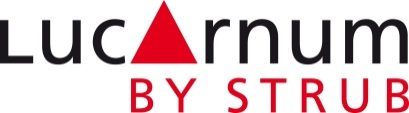 NPK 365 D/07 Verglaste Einbauten in DächernDachgauben für Wohnräume in geneigten DächernDachgauben mit Wärmedämmung. Exkl. Schneiden und Anpassen der  Unterkonstruktion und des Deckmaterials
. bxh = Innenmass512	Dachgauben mit vertikalen Seitenwänden∙200 	Mit Tonnendach	2 Drehkippflügel mit 2-Glas IV.	Dämmdicke mm 100. Innenbekleidung 
Holztäfer oder Holzwerkstoffplatten.U-Wert Glas 1,1 W/m2K	Dachneigung ab Grad 25. 	01 	Marke, Typ STRUB
02 	Dachgaube Barrique Art. 398
		STRUB Dachgauben/Lucarnes GmbH
		CH-3266 Wiler b. Seedorf BE.210	Kupferblech blank mm 0,60∙211	bxh mm 790x900∙212	bxh mm 890x1020∙213	bxh mm 990x1140∙214	bxh mm 1190x1360∙215	bxh mm 1290x1380∙216	bxh mm 1390x1400∙217	01  bxh  mm  ….x….
	02  Dachneigung Grad …….220	Titanzinkblech blank mm 0,70∙221	bxh mm 790x900∙222	bxh mm 890x1020∙223	bxh mm 990x1140∙224	bxh mm 1190x1360∙225	bxh mm 1290x1380∙226	bxh mm 1390x1400∙227	01  bxh  mm  ….x….
	02  Dachneigung Grad ……∙281	01  Material ……………………………….
	02  bxh mm  ….x….
	03  Weiteres ………………………………